REQUERIMENTO Nº 486/2018Requer informações sobre infestação de piolhos de pombos no Velório Alberto Lira no município de Santa Bárbara d’Oeste.Senhor Presidente,Senhores Vereadores, CONSIDERANDO que o Poder Legislativo Municipal, através de seus membros legalmente eleitos pela população, tem como uma de suas atribuições fiscalizarem o Poder Executivo Municipal no âmbito de seus atos, e ainda que o Poder Legislativo ocupa papel preponderante no controle e fiscalização dos negócios municipais;CONSIDERANDO que diante de diversos casos e questionamentos que tem chego ao gabinete deste vereador, e em matéria no Diário no ultimo dia 08 de abril de 2018, aliado à preocupação com o surto de piolhos de pombos, e a saúde dos munícipes Barbarense; CONSIDERANDO que é preciso ter transparência nos atos da Administração Pública, assim, é primordial dar ciência ao cidadão para que este obtenha as informações necessárias;CONSIDERANDO por fim que a Constituição Federal em seu inciso XXXIII, do art. 5º, diz textualmente que: “todos têm direito a receber dos órgãos públicos informações de seu interesse particular, ou de interesse coletivo ou geral, que serão prestadas no prazo da lei, sob pena de responsabilidade, ressalvadas aquelas cujo sigilo seja imprescindível à segurança da sociedade e do Estado”.REQUEIRO que, nos termos do Art. 10, Inciso X, da Lei Orgânica do município de Santa Bárbara d’Oeste, combinado com o Art. 63, Inciso IX, do mesmo diploma legal, seja oficiado o Excelentíssimo Senhor Prefeito Municipal para que encaminhe a esta Casa de Leis as seguintes informações: 1º A Administração Pública tem conhecimento do fato ocorrido nas ultimas semanas no Velório Alberto Lira? Quais providências serão ou estão sendo tomadas para inibir a infestação?                        2º Quando foi realizada a última dedetização no Local?                             3º Qual é o cronograma para realização de dedetização no Velório Alberto Lira ? Informar todas as datas que foram realizadas as dedetizações;                             4º Há previsão para fazer dedetização no Velório Alberto Lira? Sendo a resposta positivo, quando? Sendo a resposta negativa, justifique;                              5º Quais medidas serão tomadas para que não ocorra mais reclamações de infestações de piolhos de pombos?  6º Existe alguma empresa responsável pela execução de serviços de limpeza e dedetização no município? O contrato esta vigente? Em caso de resposta positiva, favor enviar cópia do contrato;7º Como a prefeitura verifica se está sendo cumprida com a frequência necessária a limpeza do local?                          8º Existe algum veneno eficaz e específico para combater piolhos de pombos?                             9º Existe algum plano de ação com relação à dedetização de animais peçonhentos no munícipio?10º Outras informações que julgarem necessárias.Plenário “Dr. Tancredo Neves”, em 09 de abril de 2018.JESUS VENDEDOR-Vereador / Vice Presidente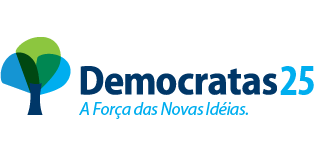 